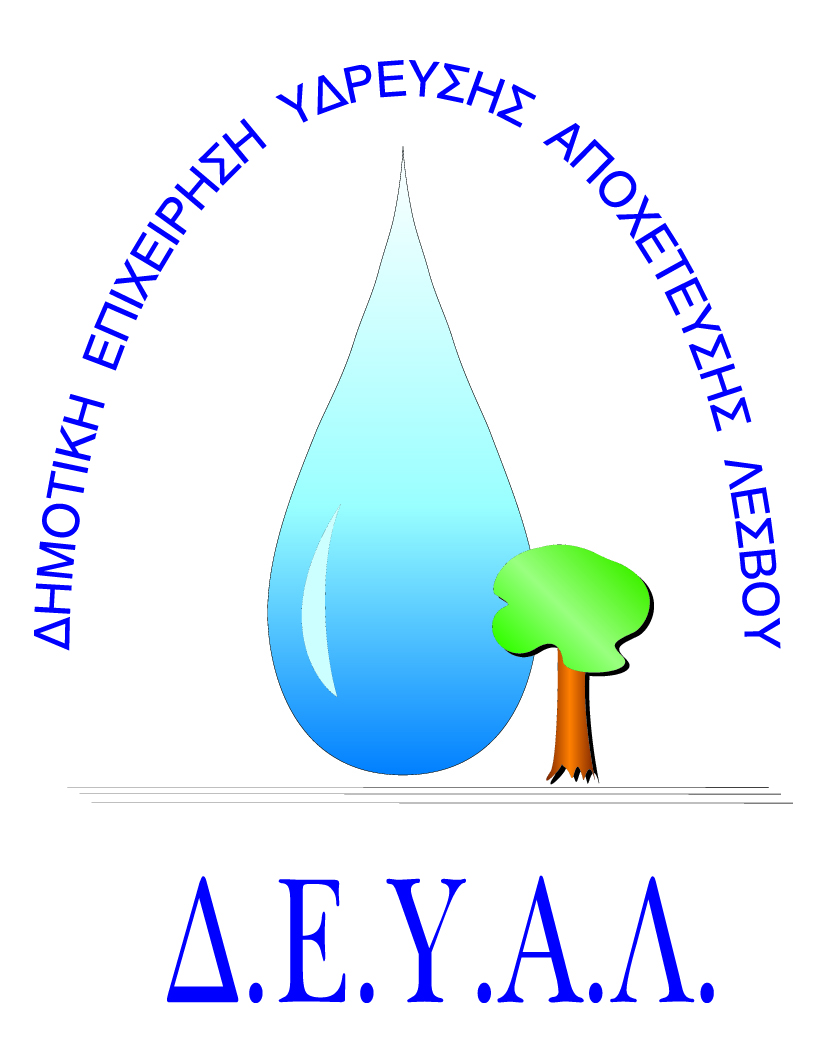 ΔΗΜΟΤΙΚΗ ΕΠΙΧΕΙΡΗΣΗ             ΥΔΡΕΥΣΗΣ ΑΠΟΧΕΤΕΥΣΗΣ                ΛΕΣΒΟΥTΜΗΜΑ ΠΡΟΜΗΘΕΙΩΝ                                                                   Μυτιλήνη 03/ 09/ 2018Αρμόδιος: Πολυχρόνης Γιάννης					Αρ. πρωτ.9850Τηλ. &Fax: 2251041966Email:promithion@deyamyt.gr			ΠΡΟΣΚΛΗΣΗ ΕΚΔΗΛΩΣΗΣ ΕΝΔΙΑΦΕΡΟΝΤΟΣ ΠΡΟΜΗΘΕΙΑΣΘΕΜΑ: Προμήθεια σελλών για τις ανάγκες των Δ.Ε.Μανδαμάδου και Δ.Ε. Ερεσού-Αντίσσης.Λήξη Προθεσμίας υποβολής προσφορών: Παρασκευή 7-9-2018 και ώρα 14:00Χρόνος Αποσφράγισης προσφορών	: Δευτέρα 10-9-2018 και ώρα 12:30Χρόνος Παράδοσης				: Δέκα (10) ημέρες μετά την ανάθεση της προμήθειας  Όροι Πληρωμής				: Εξήντα (60) ημέρες μετά την παραλαβήΤόπος Παράδοσης	 : Εγκαταστάσεις Καρά Τεπές Τρόπος υποβολής προσφοράς (έντυπο 1 και 2):  1) Fax(2251041966) ή 2) email (promithion@deyamyt.gr) ή 3) σε σφραγισμένο φάκελο στα γραφεία της ΔΕΥΑΛ (Ελ.Βενιζέλου 13 – 17, 1ος όροφος)                                                                                                          ΓΙΑ ΤΗ ΔΕΥΑΛΑ/ΑΤΕΧΝΙΚΗ ΠΕΡΙΓΡΑΦΗ/ΠΡΟΔΙΑΓΡΑΦEΣΠΟΣΟΤΗΤΑ1ΣΕΛΛΑ ΥΔΡΑΥΛ.ΠΙΕΣΕΩΣ Φ94-104/210mm22ΣΕΛΛΑ ΥΔΡΑΥΛ.ΠΙΕΣΕΩΣ Φ139-149Χ140mm23ΣΕΛΛΑ ΥΔΡΑΥΛ.ΠΙΕΣΕΩΣ Φ139-149Χ210mm44ΣΕΛΛΑ ΥΔΡΑΥΛ.ΠΙΕΣΕΩΣ Φ172-182Χ210mm25ΣΕΛΛΑ ΥΔΡΑΥΛ.ΠΙΕΣΕΩΣ Φ192-202Χ210mm26ΣΕΛΛΑ ΥΔΡΑΥ.ΠΙΕΣ.Φ239-249mm 210mm5(βλέπε συννημένο αρχείο τεχνικών προδιαγραφών)(βλέπε συννημένο αρχείο τεχνικών προδιαγραφών)(βλέπε συννημένο αρχείο τεχνικών προδιαγραφών)